
NEURO KUNGSBACKA LOKALFÖRENING
Verksamhetsplan 2023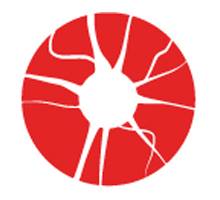 StyrelsemötenABF-huset Köket eller via Teams kl 18.00- 20.00
Onsdagar 25/1, 22/2,19/4, 24/5, 23/8, 20/9, 25/10, 22/11Årsmöte 
Söndag 5 mars 15.00-18.00, konstituerande styrelsemöte samma dag.Resor	
Utflykt i maj till Villa Pollux med gemensam aktivitet Länsförbundet.Medlemsträffar Kungsbacka Teater 2 mars, se och lyssna på Beatlescovers med The Cavern.Om hjärntrötthet, Carina Holgersson håller föredrag den 21 mars.Träff med politiker och tjänstemän om färdtjänst planeras i april.Kungsbacka Teater 10 maj, musikunderhållning med Två systrar två bröder (Lili och Sussi, bröderna Rongedal).Vinprovning i juni.Femkamp på Liseberg i slutet av augusti.Neurodagen i slutet av september. Ev med föredrag av arbetsterapeut Stefan Balough.Bowling på O´Learys i oktober.Julfest på Hanhalsgården 7 december.StudieverksamhetEnligt medlemmarnas önskemål
BidragsansökningarStyrelsen ansöker om bidrag till årets verksamhet.Fondmedel söks kontinuerligt under året till olika verksamheterBudget
Styrelsen föreslår årsmötet budget 2023			